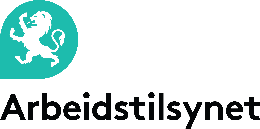 Liste over arbeidstakere under 18 årListe over arbeidstakere under 18 årListe over arbeidstakere under 18 årListe over arbeidstakere under 18 årListe over arbeidstakere under 18 årListe over arbeidstakere under 18 årI henhold til Forskrift om arbeid av barn og ungdom, plikter arbeidsgivere som sysselsetter arbeidstakere under 18 år å føre liste over dem. Listen skal inneholde opplysninger som anført i rubrikkene i dette skjema. Listen skal føres àjour til enhver tid og være tilgjengelig for Arbeidstilsynet og verneombud.I henhold til Forskrift om arbeid av barn og ungdom, plikter arbeidsgivere som sysselsetter arbeidstakere under 18 år å føre liste over dem. Listen skal inneholde opplysninger som anført i rubrikkene i dette skjema. Listen skal føres àjour til enhver tid og være tilgjengelig for Arbeidstilsynet og verneombud.I henhold til Forskrift om arbeid av barn og ungdom, plikter arbeidsgivere som sysselsetter arbeidstakere under 18 år å føre liste over dem. Listen skal inneholde opplysninger som anført i rubrikkene i dette skjema. Listen skal føres àjour til enhver tid og være tilgjengelig for Arbeidstilsynet og verneombud.I henhold til Forskrift om arbeid av barn og ungdom, plikter arbeidsgivere som sysselsetter arbeidstakere under 18 år å føre liste over dem. Listen skal inneholde opplysninger som anført i rubrikkene i dette skjema. Listen skal føres àjour til enhver tid og være tilgjengelig for Arbeidstilsynet og verneombud.I henhold til Forskrift om arbeid av barn og ungdom, plikter arbeidsgivere som sysselsetter arbeidstakere under 18 år å føre liste over dem. Listen skal inneholde opplysninger som anført i rubrikkene i dette skjema. Listen skal føres àjour til enhver tid og være tilgjengelig for Arbeidstilsynet og verneombud.I henhold til Forskrift om arbeid av barn og ungdom, plikter arbeidsgivere som sysselsetter arbeidstakere under 18 år å føre liste over dem. Listen skal inneholde opplysninger som anført i rubrikkene i dette skjema. Listen skal føres àjour til enhver tid og være tilgjengelig for Arbeidstilsynet og verneombud.I henhold til Forskrift om arbeid av barn og ungdom, plikter arbeidsgivere som sysselsetter arbeidstakere under 18 år å føre liste over dem. Listen skal inneholde opplysninger som anført i rubrikkene i dette skjema. Listen skal føres àjour til enhver tid og være tilgjengelig for Arbeidstilsynet og verneombud.I henhold til Forskrift om arbeid av barn og ungdom, plikter arbeidsgivere som sysselsetter arbeidstakere under 18 år å føre liste over dem. Listen skal inneholde opplysninger som anført i rubrikkene i dette skjema. Listen skal føres àjour til enhver tid og være tilgjengelig for Arbeidstilsynet og verneombud.I henhold til Forskrift om arbeid av barn og ungdom, plikter arbeidsgivere som sysselsetter arbeidstakere under 18 år å føre liste over dem. Listen skal inneholde opplysninger som anført i rubrikkene i dette skjema. Listen skal føres àjour til enhver tid og være tilgjengelig for Arbeidstilsynet og verneombud.Virksomhetens navnVirksomhetens navnVirksomhetens navnAdresseAdresseAdresseAdresseAdresseAdresseNavn og adresseFødselsnr.Foresattes navn og adresse(for barn som er under 15 åreller skolepliktige)Arbeidets artDagligarbeidstid(timer)På hvilken tidav døgnet arbeidet foregårOrdinærskoletid(timer)Skoleungdom:Tidspunkt forsommerferie(minst 2 uker)MerknaderBest. nr. 153 (Godkj. september - 2017) Elektronisk utgaveBest. nr. 153 (Godkj. september - 2017) Elektronisk utgaveBest. nr. 153 (Godkj. september - 2017) Elektronisk utgaveBest. nr. 153 (Godkj. september - 2017) Elektronisk utgaveBest. nr. 153 (Godkj. september - 2017) Elektronisk utgaveBest. nr. 153 (Godkj. september - 2017) Elektronisk utgaveBest. nr. 153 (Godkj. september - 2017) Elektronisk utgaveBest. nr. 153 (Godkj. september - 2017) Elektronisk utgaveBest. nr. 153 (Godkj. september - 2017) Elektronisk utgave